附件2麻章区文广旅体局信息公开申请处理流程图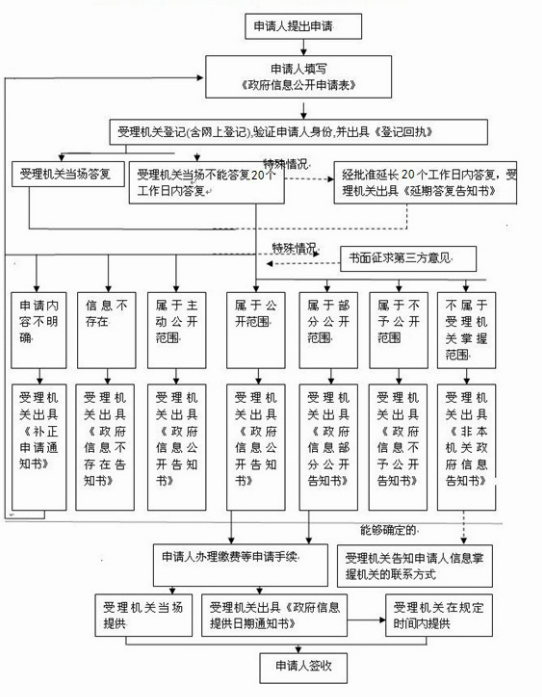 